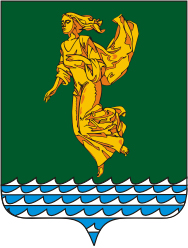 В соответствии с Федеральным законом от 06.10.2003 года № 131-ФЗ «Об общих принципах организации местного самоуправления в Российской Федерации», Федеральным законом от 03.12.2012 года № 230-ФЗ «О контроле за соответствием расходов лиц, замещающих государственные должности, и иных лиц их доходами», Законом Иркутской области от 13.12.2010 года № 122-ОЗ «О гарантиях осуществления полномочий депутата, члена выборного органа местного самоуправления, выборного должностного лица местного самоуправления в Иркутской области», Постановлением Правительства Иркутской области от 27.11.2014 года № 599-пп «Об установлении нормативов формирования расходов на оплату труда депутатов, выборных должностных лиц местного самоуправления, осуществляющих свои полномочия на постоянной основе, муниципальных служащих и содержание органов местного самоуправления муниципальных образований Иркутской области», рассмотрев решение территориальной трехсторонней комиссии Ангарского городского округа по регулированию социально-трудовых отношений,  руководствуясь Уставом Ангарского городского округа, Дума Ангарского городского округаРЕШИЛА:Внести в Положение о статусе мэра Ангарского городского округа, утвержденное решением Думы Ангарского городского округа от 24.06.2015 года        № 35-05/01рД (в редакции решений Думы Ангарского городского округа от 30.09.2015 года № 91-07/01рД, от 25.02.2016 года № 155-13/01рД, от 05.07.2016 года № 201-20/01рД, от 28.06.2017 года № 313-37/01рД, от 28.03.2018 года № 380-48/01рД, от 28.04.2021 года № 61-12/02рД), далее – Положение, следующие изменения:часть 2 статьи 3 Положения изложить в следующей редакции:« 2. Мэр обязан сообщать о возникновении личной заинтересованности (прямой или косвенной) при исполнении должностных обязанностей, которая приводит или может привести к конфликту интересов, а также принимать меры по предотвращению или урегулированию такого конфликта, а именно:1) не входить в состав органов Думы Ангарского городского округа (постоянные и временные комиссии, временные рабочие группы, согласительные комиссии), консультативно-совещательных органов Ангарского городского округа (далее вместе именуемые - совещательные органы), если при рассмотрении вопросов этими совещательными органами у мэра может возникнуть личная заинтересованность (прямая или косвенная);2) при возникновении личной заинтересованности (прямой или косвенной) мэр, входящий в состав совещательного органа, обязан сообщить об этом совещательному органу до начала рассмотрения вопроса, по которому может возникнуть личная заинтересованность (прямая или косвенная). В этом случае мэр не принимает участие в голосовании при принятии решения совещательным органом, о чем делается отметка в протоколе заседания соответствующего совещательного органа. В случае, если мэр является председателем соответствующего совещательного органа (председательствующим на заседании соответствующего совещательного органа), при рассмотрении вопроса, по которому может возникнуть личная заинтересованность (прямая или косвенная), по предложению мэра соответствующий совещательный орган из своего состава избирает иного председательствующего для рассмотрения этого вопроса, о чем делается отметка в протоколе заседания.»;в части 4 статьи 3 Положения слово «, акций» исключить;статью 4 Положения изложить в следующей редакции:«Статья 4Мэру за счет средств бюджета Ангарского городского округа (далее - местный бюджет) производится оплата труда в виде ежемесячного денежного вознаграждения, а также денежного поощрения и иных дополнительных выплат, установленных настоящим Положением.Ежемесячная оплата труда мэра определяется суммированием ежемесячного денежного вознаграждения и ежемесячного денежного поощрения. К ежемесячной оплате труда мэра выплачиваются районный коэффициент и процентная надбавка к заработной плате за работу в южных районах Иркутской области в размерах, определенных в соответствии с законодательством.Ежемесячное денежное вознаграждение мэра состоит из:Должностного оклада в размере 37 790 рублей.Ежемесячной надбавки за работу со сведениями, составляющими государственную тайну, в размере 50 % должностного оклада мэра в соответствии с Законом Российской Федерации от 21.07.1993 года № 5458-1 «О государственной тайне», а также согласно постановлению Правительства Российской Федерации от 18.09.2006 года № 573 «О предоставлении социальных гарантий гражданам, допущенным к государственной тайне на постоянной основе, и сотрудникам структурных подразделений по защите государственной тайны».Ежемесячной надбавки за особые условия замещения должности в размере 200 % должностного оклада мэра.Мэру устанавливается ежемесячное денежное поощрение в размере 2,0 должностных окладов мэра.Увеличение (индексация) должностного оклада мэра производится в соответствии с решением Думы Ангарского городского округа пропорционально увеличению (индексации) должностных окладов муниципальных служащих в Ангарском городском округе.Мэру при предоставлении ежегодного оплачиваемого отпуска производится единовременная выплата в размере двухмесячной оплаты труда.Единовременная выплата при предоставлении ежегодного оплачиваемого отпуска производится один раз в календарный год.».Настоящее решение вступает в силу после его официального опубликования и  распространяет свое действие на правоотношения, возникшие с 01.07.2022 года, за исключением подпунктов 1, 2 пункта 1 настоящего решения.Подпункты 1, 2 пункта 1 настоящего решения вступают в силу после официального опубликования настоящего решения.Настоящее решение опубликовать в газете «Ангарские ведомости».Председатель Думы	Ангарского городского округа                                         А.А. ГородскойМэр Ангарского городского округа                                                                          С.А. ПетровИркутская областьДУМА Ангарского городского округа второго созыва 2020-2025 гг.РЕШЕНИЕ30.11.2022                                                                                                 № 259-41/02рД⌐                                                                                       ¬О внесении изменений в Положение о статусе мэра Ангарского городского округа, утвержденное решением Думы Ангарского городского округа от 24.06.2015 года № 35-05/01рД